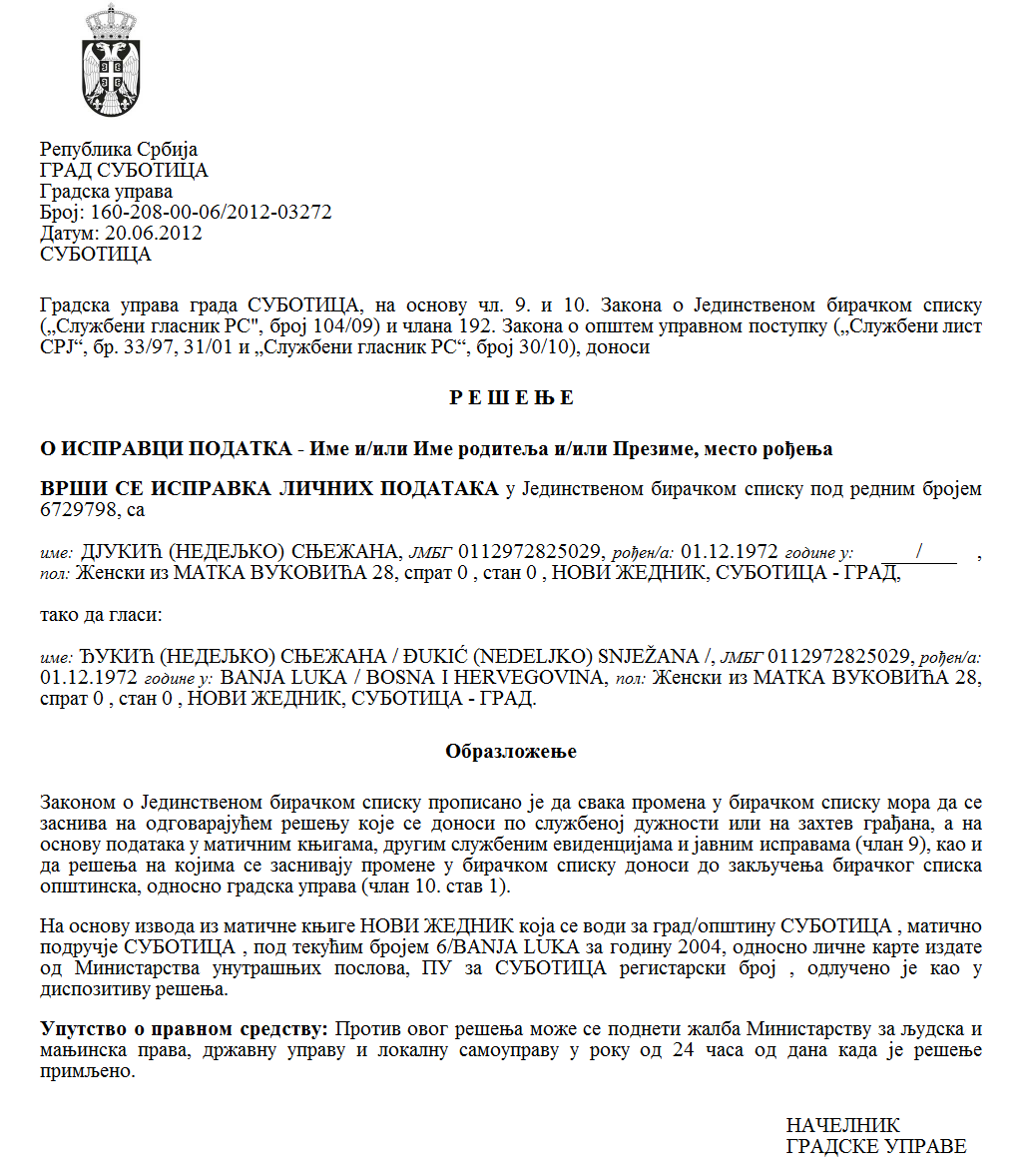 SZERB KÖZTÁRSASÁGVAJDASÁG AUTONÓM TARTOMÁNYZENTA KÖZSÉG ZENTA  KÖZSÉG  KÖZSÉGI KÖZIGAZGATÁSI HIVATALAÁltalános  közigazgatási és társadalmi tevékenységi osztálySzám: 451-6/2023-IV/01Kelt 2024. január 22-énZ e n t a A hiányszakmák hallgatói ösztöndíjairól szóló szabályzat (Zenta Község Hivatalos Lapja, 16/2013., 25/2017., 31/2021. és 15/2022. sz.) 3. szakasza alapján, Zenta község polgármestere meghozta az alábbi  H A T Á R O Z A T O T Zenta község a  2023/2024-es tanévben 10 ösztöndíjat ítél oda a hallgatóknak,   és a  hallgatói ösztöndíj  összege  9.000,00 dinárt fog tenni ki hallgatónként.  I n d o k l á s A hiányszakmák hallgatói ösztöndíjairól szóló szabályzat (Zenta Község Hivatalos Lapja, 16/2013., 25/2017., 31/2021. és 15/2022. sz.) 3. szakasza előirányozza: „ A hallgatói ösztöndíjak   nominális  összegét  és  az ösztöndíjak számát (a továbbiakban: ösztöndíjak) minden évben Zenta  község polgármestere  állapítja meg,   a községi költségvetéssel   megállapított eszközök keretében az évre  vonatkozóan, amelyre az  ösztöndíj odaítélésre kerül.   Hallgatónként az ösztöndíj  nominális   összegét legfeljebb  az   ösztöndíj  összegének  mértékéig kell megállapítani,   amelyre nem fizetendő adó a  törvény szerint, amely  a  polgárok jövedelemadóját  rendezi.  Az előadottak  alapján, kiindulva  a  községi költségvetésben megállapított összegből és   a  hallgatók ösztöndíjazására szükséges  eszközök terjedelméből,   akikkel a község az előző években   szerződést kötött az ösztöndíjazásról, meghozatalra  került  a  határozat  					Czeglédi Rudolf  s.k.					a  község polgármestere